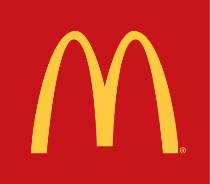 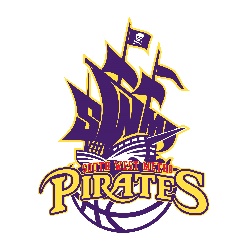 2019 REGISTRATION FORM ~ TERM 2CHOSEN “McDONALD’S SUPERHOOPERS” LOCATION:CHOSEN “McDONALD’S SUPERHOOPERS” LOCATION:CHOSEN “McDONALD’S SUPERHOOPERS” LOCATION:CHOSEN “McDONALD’S SUPERHOOPERS” LOCATION:CHOSEN “McDONALD’S SUPERHOOPERS” LOCATION:CHOSEN “McDONALD’S SUPERHOOPERS” LOCATION:CHOSEN “McDONALD’S SUPERHOOPERS” LOCATION:CHOSEN “McDONALD’S SUPERHOOPERS” LOCATION:CHOSEN “McDONALD’S SUPERHOOPERS” LOCATION:CHOSEN “McDONALD’S SUPERHOOPERS” LOCATION:CHOSEN “McDONALD’S SUPERHOOPERS” LOCATION:CHOSEN “McDONALD’S SUPERHOOPERS” LOCATION:CHOSEN “McDONALD’S SUPERHOOPERS” LOCATION:CHOSEN “McDONALD’S SUPERHOOPERS” LOCATION:DATE:DATE:DATE:“McDONALD’s SUPERHOOPERS” PARTICIPANT INFORMATION“McDONALD’s SUPERHOOPERS” PARTICIPANT INFORMATION“McDONALD’s SUPERHOOPERS” PARTICIPANT INFORMATION“McDONALD’s SUPERHOOPERS” PARTICIPANT INFORMATION“McDONALD’s SUPERHOOPERS” PARTICIPANT INFORMATION“McDONALD’s SUPERHOOPERS” PARTICIPANT INFORMATION“McDONALD’s SUPERHOOPERS” PARTICIPANT INFORMATION“McDONALD’s SUPERHOOPERS” PARTICIPANT INFORMATION“McDONALD’s SUPERHOOPERS” PARTICIPANT INFORMATION“McDONALD’s SUPERHOOPERS” PARTICIPANT INFORMATION“McDONALD’s SUPERHOOPERS” PARTICIPANT INFORMATION“McDONALD’s SUPERHOOPERS” PARTICIPANT INFORMATION“McDONALD’s SUPERHOOPERS” PARTICIPANT INFORMATION“McDONALD’s SUPERHOOPERS” PARTICIPANT INFORMATION“McDONALD’s SUPERHOOPERS” PARTICIPANT INFORMATION“McDONALD’s SUPERHOOPERS” PARTICIPANT INFORMATION“McDONALD’s SUPERHOOPERS” PARTICIPANT INFORMATIONFirst name:First name:First name:First name:First name:Last name:Last name: Male      Female Male      Female Male      Female Male      Female Male      FemaleDate of birth:Date of birth:Date of birth: Male      Female Male      Female Male      Female Male      Female Male      Female           /        /           /        /           /        /Previous Aussie Hoops Member: Yes           NoPrevious Aussie Hoops Member: Yes           NoPrevious Aussie Hoops Member: Yes           NoSchool attending and year level:School attending and year level:School attending and year level:School attending and year level:School attending and year level:School attending and year level:School attending and year level:School attending and year level:School attending and year level:School attending and year level:School attending and year level:Singlet size:Singlet size:Singlet size:Previous Aussie Hoops Member: Yes           NoPrevious Aussie Hoops Member: Yes           NoPrevious Aussie Hoops Member: Yes           NoParent/caregiver name:Parent/caregiver name:Parent/caregiver name:Parent/caregiver name:Parent/caregiver name:Parent/caregiver name:Parent/caregiver name:Parent/caregiver name:Mobile contact number:Mobile contact number:Mobile contact number:Mobile contact number:Mobile contact number:Mobile contact number:Alternate contact number:Alternate contact number:Alternate contact number:Street address:Street address:Street address:Street address:Suburb:Suburb:Suburb:Suburb:Suburb:Suburb:State:State:State:State:State:Postcode:Postcode:Email address:Email address:SOUTH WEST METRO “McDONald’s SUPERHOOPERS” INFORMATIONSOUTH WEST METRO “McDONald’s SUPERHOOPERS” INFORMATIONSOUTH WEST METRO “McDONald’s SUPERHOOPERS” INFORMATIONSOUTH WEST METRO “McDONald’s SUPERHOOPERS” INFORMATIONSOUTH WEST METRO “McDONald’s SUPERHOOPERS” INFORMATIONSOUTH WEST METRO “McDONald’s SUPERHOOPERS” INFORMATIONSOUTH WEST METRO “McDONald’s SUPERHOOPERS” INFORMATIONSOUTH WEST METRO “McDONald’s SUPERHOOPERS” INFORMATIONSOUTH WEST METRO “McDONald’s SUPERHOOPERS” INFORMATIONSOUTH WEST METRO “McDONald’s SUPERHOOPERS” INFORMATIONSOUTH WEST METRO “McDONald’s SUPERHOOPERS” INFORMATIONSOUTH WEST METRO “McDONald’s SUPERHOOPERS” INFORMATIONSOUTH WEST METRO “McDONald’s SUPERHOOPERS” INFORMATIONSOUTH WEST METRO “McDONald’s SUPERHOOPERS” INFORMATIONSOUTH WEST METRO “McDONald’s SUPERHOOPERS” INFORMATIONSOUTH WEST METRO “McDONald’s SUPERHOOPERS” INFORMATIONSOUTH WEST METRO “McDONald’s SUPERHOOPERS” INFORMATION“McDonald’s Superhoopers” is an introductory skill development program, run each term, for children aged 5 – 12, at various schools in the South West Metro catchment area on a weekday afternoon, as well as at Hibiscus or Runcorn High on a Saturday morning. The term cost for New participants covers weekly session costs and a “McDonald’s Superhoopers” singlet, backpack and basketball.  These sessions are held at the following locations during the school term:** Brisbane Christian College (BCC STUDENTS ONLY) Wed. 3.15pm – 4.15pm, 8 May ’19 – 26 June ’19 (8 wks) $95 New/$65 Ret.** FUNcorn @ Runcorn High – Sat. 8am - 8.50am (Modified games) 27 Apr. ’19 – 15 June ’19 (7 wks) $90 New/$60 Returning(No session on Saturday 25 May 2019)** Hibiscus Sports Complex – Sat. 7.50am - 8.50am (Skills and Drills) 27 April ’19 – 15 June ’19 (7 wks) $90 New/$60 Returning(No session on Saturday 25 May 2019)** Our Lady of Lourdes – Thurs. 3.10pm - 4.10pm (Skills and Drills) 2 May ’19 – 20 June ’19 (8 wks) $95 New/$65 Returning** St Stephen’s, Algester – Wed. 3.35pm – 4.30pm (Skills and Drills) 1 May ’19 – 19 June ’19 (8 wks) $95 New/$65 ReturningDIRECT PAYMENT: SWMBI, Bank of Qld, BSB 124001, A/c 10427319             OTHER PAYMENTS: Contact Chris Rideout atPlease include reference details: “name_location” eg. “J Smith_Hibiscus”           SWM on 0455041738 to pay via another method.RETURN COMPLETED FORM AT YOUR 1st SUPERHOOPERS SESSION or EMAIL TO: admin@southwestbasketball.com.au “McDonald’s Superhoopers” is an introductory skill development program, run each term, for children aged 5 – 12, at various schools in the South West Metro catchment area on a weekday afternoon, as well as at Hibiscus or Runcorn High on a Saturday morning. The term cost for New participants covers weekly session costs and a “McDonald’s Superhoopers” singlet, backpack and basketball.  These sessions are held at the following locations during the school term:** Brisbane Christian College (BCC STUDENTS ONLY) Wed. 3.15pm – 4.15pm, 8 May ’19 – 26 June ’19 (8 wks) $95 New/$65 Ret.** FUNcorn @ Runcorn High – Sat. 8am - 8.50am (Modified games) 27 Apr. ’19 – 15 June ’19 (7 wks) $90 New/$60 Returning(No session on Saturday 25 May 2019)** Hibiscus Sports Complex – Sat. 7.50am - 8.50am (Skills and Drills) 27 April ’19 – 15 June ’19 (7 wks) $90 New/$60 Returning(No session on Saturday 25 May 2019)** Our Lady of Lourdes – Thurs. 3.10pm - 4.10pm (Skills and Drills) 2 May ’19 – 20 June ’19 (8 wks) $95 New/$65 Returning** St Stephen’s, Algester – Wed. 3.35pm – 4.30pm (Skills and Drills) 1 May ’19 – 19 June ’19 (8 wks) $95 New/$65 ReturningDIRECT PAYMENT: SWMBI, Bank of Qld, BSB 124001, A/c 10427319             OTHER PAYMENTS: Contact Chris Rideout atPlease include reference details: “name_location” eg. “J Smith_Hibiscus”           SWM on 0455041738 to pay via another method.RETURN COMPLETED FORM AT YOUR 1st SUPERHOOPERS SESSION or EMAIL TO: admin@southwestbasketball.com.au “McDonald’s Superhoopers” is an introductory skill development program, run each term, for children aged 5 – 12, at various schools in the South West Metro catchment area on a weekday afternoon, as well as at Hibiscus or Runcorn High on a Saturday morning. The term cost for New participants covers weekly session costs and a “McDonald’s Superhoopers” singlet, backpack and basketball.  These sessions are held at the following locations during the school term:** Brisbane Christian College (BCC STUDENTS ONLY) Wed. 3.15pm – 4.15pm, 8 May ’19 – 26 June ’19 (8 wks) $95 New/$65 Ret.** FUNcorn @ Runcorn High – Sat. 8am - 8.50am (Modified games) 27 Apr. ’19 – 15 June ’19 (7 wks) $90 New/$60 Returning(No session on Saturday 25 May 2019)** Hibiscus Sports Complex – Sat. 7.50am - 8.50am (Skills and Drills) 27 April ’19 – 15 June ’19 (7 wks) $90 New/$60 Returning(No session on Saturday 25 May 2019)** Our Lady of Lourdes – Thurs. 3.10pm - 4.10pm (Skills and Drills) 2 May ’19 – 20 June ’19 (8 wks) $95 New/$65 Returning** St Stephen’s, Algester – Wed. 3.35pm – 4.30pm (Skills and Drills) 1 May ’19 – 19 June ’19 (8 wks) $95 New/$65 ReturningDIRECT PAYMENT: SWMBI, Bank of Qld, BSB 124001, A/c 10427319             OTHER PAYMENTS: Contact Chris Rideout atPlease include reference details: “name_location” eg. “J Smith_Hibiscus”           SWM on 0455041738 to pay via another method.RETURN COMPLETED FORM AT YOUR 1st SUPERHOOPERS SESSION or EMAIL TO: admin@southwestbasketball.com.au “McDonald’s Superhoopers” is an introductory skill development program, run each term, for children aged 5 – 12, at various schools in the South West Metro catchment area on a weekday afternoon, as well as at Hibiscus or Runcorn High on a Saturday morning. The term cost for New participants covers weekly session costs and a “McDonald’s Superhoopers” singlet, backpack and basketball.  These sessions are held at the following locations during the school term:** Brisbane Christian College (BCC STUDENTS ONLY) Wed. 3.15pm – 4.15pm, 8 May ’19 – 26 June ’19 (8 wks) $95 New/$65 Ret.** FUNcorn @ Runcorn High – Sat. 8am - 8.50am (Modified games) 27 Apr. ’19 – 15 June ’19 (7 wks) $90 New/$60 Returning(No session on Saturday 25 May 2019)** Hibiscus Sports Complex – Sat. 7.50am - 8.50am (Skills and Drills) 27 April ’19 – 15 June ’19 (7 wks) $90 New/$60 Returning(No session on Saturday 25 May 2019)** Our Lady of Lourdes – Thurs. 3.10pm - 4.10pm (Skills and Drills) 2 May ’19 – 20 June ’19 (8 wks) $95 New/$65 Returning** St Stephen’s, Algester – Wed. 3.35pm – 4.30pm (Skills and Drills) 1 May ’19 – 19 June ’19 (8 wks) $95 New/$65 ReturningDIRECT PAYMENT: SWMBI, Bank of Qld, BSB 124001, A/c 10427319             OTHER PAYMENTS: Contact Chris Rideout atPlease include reference details: “name_location” eg. “J Smith_Hibiscus”           SWM on 0455041738 to pay via another method.RETURN COMPLETED FORM AT YOUR 1st SUPERHOOPERS SESSION or EMAIL TO: admin@southwestbasketball.com.au “McDonald’s Superhoopers” is an introductory skill development program, run each term, for children aged 5 – 12, at various schools in the South West Metro catchment area on a weekday afternoon, as well as at Hibiscus or Runcorn High on a Saturday morning. The term cost for New participants covers weekly session costs and a “McDonald’s Superhoopers” singlet, backpack and basketball.  These sessions are held at the following locations during the school term:** Brisbane Christian College (BCC STUDENTS ONLY) Wed. 3.15pm – 4.15pm, 8 May ’19 – 26 June ’19 (8 wks) $95 New/$65 Ret.** FUNcorn @ Runcorn High – Sat. 8am - 8.50am (Modified games) 27 Apr. ’19 – 15 June ’19 (7 wks) $90 New/$60 Returning(No session on Saturday 25 May 2019)** Hibiscus Sports Complex – Sat. 7.50am - 8.50am (Skills and Drills) 27 April ’19 – 15 June ’19 (7 wks) $90 New/$60 Returning(No session on Saturday 25 May 2019)** Our Lady of Lourdes – Thurs. 3.10pm - 4.10pm (Skills and Drills) 2 May ’19 – 20 June ’19 (8 wks) $95 New/$65 Returning** St Stephen’s, Algester – Wed. 3.35pm – 4.30pm (Skills and Drills) 1 May ’19 – 19 June ’19 (8 wks) $95 New/$65 ReturningDIRECT PAYMENT: SWMBI, Bank of Qld, BSB 124001, A/c 10427319             OTHER PAYMENTS: Contact Chris Rideout atPlease include reference details: “name_location” eg. “J Smith_Hibiscus”           SWM on 0455041738 to pay via another method.RETURN COMPLETED FORM AT YOUR 1st SUPERHOOPERS SESSION or EMAIL TO: admin@southwestbasketball.com.au “McDonald’s Superhoopers” is an introductory skill development program, run each term, for children aged 5 – 12, at various schools in the South West Metro catchment area on a weekday afternoon, as well as at Hibiscus or Runcorn High on a Saturday morning. The term cost for New participants covers weekly session costs and a “McDonald’s Superhoopers” singlet, backpack and basketball.  These sessions are held at the following locations during the school term:** Brisbane Christian College (BCC STUDENTS ONLY) Wed. 3.15pm – 4.15pm, 8 May ’19 – 26 June ’19 (8 wks) $95 New/$65 Ret.** FUNcorn @ Runcorn High – Sat. 8am - 8.50am (Modified games) 27 Apr. ’19 – 15 June ’19 (7 wks) $90 New/$60 Returning(No session on Saturday 25 May 2019)** Hibiscus Sports Complex – Sat. 7.50am - 8.50am (Skills and Drills) 27 April ’19 – 15 June ’19 (7 wks) $90 New/$60 Returning(No session on Saturday 25 May 2019)** Our Lady of Lourdes – Thurs. 3.10pm - 4.10pm (Skills and Drills) 2 May ’19 – 20 June ’19 (8 wks) $95 New/$65 Returning** St Stephen’s, Algester – Wed. 3.35pm – 4.30pm (Skills and Drills) 1 May ’19 – 19 June ’19 (8 wks) $95 New/$65 ReturningDIRECT PAYMENT: SWMBI, Bank of Qld, BSB 124001, A/c 10427319             OTHER PAYMENTS: Contact Chris Rideout atPlease include reference details: “name_location” eg. “J Smith_Hibiscus”           SWM on 0455041738 to pay via another method.RETURN COMPLETED FORM AT YOUR 1st SUPERHOOPERS SESSION or EMAIL TO: admin@southwestbasketball.com.au “McDonald’s Superhoopers” is an introductory skill development program, run each term, for children aged 5 – 12, at various schools in the South West Metro catchment area on a weekday afternoon, as well as at Hibiscus or Runcorn High on a Saturday morning. The term cost for New participants covers weekly session costs and a “McDonald’s Superhoopers” singlet, backpack and basketball.  These sessions are held at the following locations during the school term:** Brisbane Christian College (BCC STUDENTS ONLY) Wed. 3.15pm – 4.15pm, 8 May ’19 – 26 June ’19 (8 wks) $95 New/$65 Ret.** FUNcorn @ Runcorn High – Sat. 8am - 8.50am (Modified games) 27 Apr. ’19 – 15 June ’19 (7 wks) $90 New/$60 Returning(No session on Saturday 25 May 2019)** Hibiscus Sports Complex – Sat. 7.50am - 8.50am (Skills and Drills) 27 April ’19 – 15 June ’19 (7 wks) $90 New/$60 Returning(No session on Saturday 25 May 2019)** Our Lady of Lourdes – Thurs. 3.10pm - 4.10pm (Skills and Drills) 2 May ’19 – 20 June ’19 (8 wks) $95 New/$65 Returning** St Stephen’s, Algester – Wed. 3.35pm – 4.30pm (Skills and Drills) 1 May ’19 – 19 June ’19 (8 wks) $95 New/$65 ReturningDIRECT PAYMENT: SWMBI, Bank of Qld, BSB 124001, A/c 10427319             OTHER PAYMENTS: Contact Chris Rideout atPlease include reference details: “name_location” eg. “J Smith_Hibiscus”           SWM on 0455041738 to pay via another method.RETURN COMPLETED FORM AT YOUR 1st SUPERHOOPERS SESSION or EMAIL TO: admin@southwestbasketball.com.au “McDonald’s Superhoopers” is an introductory skill development program, run each term, for children aged 5 – 12, at various schools in the South West Metro catchment area on a weekday afternoon, as well as at Hibiscus or Runcorn High on a Saturday morning. The term cost for New participants covers weekly session costs and a “McDonald’s Superhoopers” singlet, backpack and basketball.  These sessions are held at the following locations during the school term:** Brisbane Christian College (BCC STUDENTS ONLY) Wed. 3.15pm – 4.15pm, 8 May ’19 – 26 June ’19 (8 wks) $95 New/$65 Ret.** FUNcorn @ Runcorn High – Sat. 8am - 8.50am (Modified games) 27 Apr. ’19 – 15 June ’19 (7 wks) $90 New/$60 Returning(No session on Saturday 25 May 2019)** Hibiscus Sports Complex – Sat. 7.50am - 8.50am (Skills and Drills) 27 April ’19 – 15 June ’19 (7 wks) $90 New/$60 Returning(No session on Saturday 25 May 2019)** Our Lady of Lourdes – Thurs. 3.10pm - 4.10pm (Skills and Drills) 2 May ’19 – 20 June ’19 (8 wks) $95 New/$65 Returning** St Stephen’s, Algester – Wed. 3.35pm – 4.30pm (Skills and Drills) 1 May ’19 – 19 June ’19 (8 wks) $95 New/$65 ReturningDIRECT PAYMENT: SWMBI, Bank of Qld, BSB 124001, A/c 10427319             OTHER PAYMENTS: Contact Chris Rideout atPlease include reference details: “name_location” eg. “J Smith_Hibiscus”           SWM on 0455041738 to pay via another method.RETURN COMPLETED FORM AT YOUR 1st SUPERHOOPERS SESSION or EMAIL TO: admin@southwestbasketball.com.au “McDonald’s Superhoopers” is an introductory skill development program, run each term, for children aged 5 – 12, at various schools in the South West Metro catchment area on a weekday afternoon, as well as at Hibiscus or Runcorn High on a Saturday morning. The term cost for New participants covers weekly session costs and a “McDonald’s Superhoopers” singlet, backpack and basketball.  These sessions are held at the following locations during the school term:** Brisbane Christian College (BCC STUDENTS ONLY) Wed. 3.15pm – 4.15pm, 8 May ’19 – 26 June ’19 (8 wks) $95 New/$65 Ret.** FUNcorn @ Runcorn High – Sat. 8am - 8.50am (Modified games) 27 Apr. ’19 – 15 June ’19 (7 wks) $90 New/$60 Returning(No session on Saturday 25 May 2019)** Hibiscus Sports Complex – Sat. 7.50am - 8.50am (Skills and Drills) 27 April ’19 – 15 June ’19 (7 wks) $90 New/$60 Returning(No session on Saturday 25 May 2019)** Our Lady of Lourdes – Thurs. 3.10pm - 4.10pm (Skills and Drills) 2 May ’19 – 20 June ’19 (8 wks) $95 New/$65 Returning** St Stephen’s, Algester – Wed. 3.35pm – 4.30pm (Skills and Drills) 1 May ’19 – 19 June ’19 (8 wks) $95 New/$65 ReturningDIRECT PAYMENT: SWMBI, Bank of Qld, BSB 124001, A/c 10427319             OTHER PAYMENTS: Contact Chris Rideout atPlease include reference details: “name_location” eg. “J Smith_Hibiscus”           SWM on 0455041738 to pay via another method.RETURN COMPLETED FORM AT YOUR 1st SUPERHOOPERS SESSION or EMAIL TO: admin@southwestbasketball.com.au “McDonald’s Superhoopers” is an introductory skill development program, run each term, for children aged 5 – 12, at various schools in the South West Metro catchment area on a weekday afternoon, as well as at Hibiscus or Runcorn High on a Saturday morning. The term cost for New participants covers weekly session costs and a “McDonald’s Superhoopers” singlet, backpack and basketball.  These sessions are held at the following locations during the school term:** Brisbane Christian College (BCC STUDENTS ONLY) Wed. 3.15pm – 4.15pm, 8 May ’19 – 26 June ’19 (8 wks) $95 New/$65 Ret.** FUNcorn @ Runcorn High – Sat. 8am - 8.50am (Modified games) 27 Apr. ’19 – 15 June ’19 (7 wks) $90 New/$60 Returning(No session on Saturday 25 May 2019)** Hibiscus Sports Complex – Sat. 7.50am - 8.50am (Skills and Drills) 27 April ’19 – 15 June ’19 (7 wks) $90 New/$60 Returning(No session on Saturday 25 May 2019)** Our Lady of Lourdes – Thurs. 3.10pm - 4.10pm (Skills and Drills) 2 May ’19 – 20 June ’19 (8 wks) $95 New/$65 Returning** St Stephen’s, Algester – Wed. 3.35pm – 4.30pm (Skills and Drills) 1 May ’19 – 19 June ’19 (8 wks) $95 New/$65 ReturningDIRECT PAYMENT: SWMBI, Bank of Qld, BSB 124001, A/c 10427319             OTHER PAYMENTS: Contact Chris Rideout atPlease include reference details: “name_location” eg. “J Smith_Hibiscus”           SWM on 0455041738 to pay via another method.RETURN COMPLETED FORM AT YOUR 1st SUPERHOOPERS SESSION or EMAIL TO: admin@southwestbasketball.com.au “McDonald’s Superhoopers” is an introductory skill development program, run each term, for children aged 5 – 12, at various schools in the South West Metro catchment area on a weekday afternoon, as well as at Hibiscus or Runcorn High on a Saturday morning. The term cost for New participants covers weekly session costs and a “McDonald’s Superhoopers” singlet, backpack and basketball.  These sessions are held at the following locations during the school term:** Brisbane Christian College (BCC STUDENTS ONLY) Wed. 3.15pm – 4.15pm, 8 May ’19 – 26 June ’19 (8 wks) $95 New/$65 Ret.** FUNcorn @ Runcorn High – Sat. 8am - 8.50am (Modified games) 27 Apr. ’19 – 15 June ’19 (7 wks) $90 New/$60 Returning(No session on Saturday 25 May 2019)** Hibiscus Sports Complex – Sat. 7.50am - 8.50am (Skills and Drills) 27 April ’19 – 15 June ’19 (7 wks) $90 New/$60 Returning(No session on Saturday 25 May 2019)** Our Lady of Lourdes – Thurs. 3.10pm - 4.10pm (Skills and Drills) 2 May ’19 – 20 June ’19 (8 wks) $95 New/$65 Returning** St Stephen’s, Algester – Wed. 3.35pm – 4.30pm (Skills and Drills) 1 May ’19 – 19 June ’19 (8 wks) $95 New/$65 ReturningDIRECT PAYMENT: SWMBI, Bank of Qld, BSB 124001, A/c 10427319             OTHER PAYMENTS: Contact Chris Rideout atPlease include reference details: “name_location” eg. “J Smith_Hibiscus”           SWM on 0455041738 to pay via another method.RETURN COMPLETED FORM AT YOUR 1st SUPERHOOPERS SESSION or EMAIL TO: admin@southwestbasketball.com.au “McDonald’s Superhoopers” is an introductory skill development program, run each term, for children aged 5 – 12, at various schools in the South West Metro catchment area on a weekday afternoon, as well as at Hibiscus or Runcorn High on a Saturday morning. The term cost for New participants covers weekly session costs and a “McDonald’s Superhoopers” singlet, backpack and basketball.  These sessions are held at the following locations during the school term:** Brisbane Christian College (BCC STUDENTS ONLY) Wed. 3.15pm – 4.15pm, 8 May ’19 – 26 June ’19 (8 wks) $95 New/$65 Ret.** FUNcorn @ Runcorn High – Sat. 8am - 8.50am (Modified games) 27 Apr. ’19 – 15 June ’19 (7 wks) $90 New/$60 Returning(No session on Saturday 25 May 2019)** Hibiscus Sports Complex – Sat. 7.50am - 8.50am (Skills and Drills) 27 April ’19 – 15 June ’19 (7 wks) $90 New/$60 Returning(No session on Saturday 25 May 2019)** Our Lady of Lourdes – Thurs. 3.10pm - 4.10pm (Skills and Drills) 2 May ’19 – 20 June ’19 (8 wks) $95 New/$65 Returning** St Stephen’s, Algester – Wed. 3.35pm – 4.30pm (Skills and Drills) 1 May ’19 – 19 June ’19 (8 wks) $95 New/$65 ReturningDIRECT PAYMENT: SWMBI, Bank of Qld, BSB 124001, A/c 10427319             OTHER PAYMENTS: Contact Chris Rideout atPlease include reference details: “name_location” eg. “J Smith_Hibiscus”           SWM on 0455041738 to pay via another method.RETURN COMPLETED FORM AT YOUR 1st SUPERHOOPERS SESSION or EMAIL TO: admin@southwestbasketball.com.au “McDonald’s Superhoopers” is an introductory skill development program, run each term, for children aged 5 – 12, at various schools in the South West Metro catchment area on a weekday afternoon, as well as at Hibiscus or Runcorn High on a Saturday morning. The term cost for New participants covers weekly session costs and a “McDonald’s Superhoopers” singlet, backpack and basketball.  These sessions are held at the following locations during the school term:** Brisbane Christian College (BCC STUDENTS ONLY) Wed. 3.15pm – 4.15pm, 8 May ’19 – 26 June ’19 (8 wks) $95 New/$65 Ret.** FUNcorn @ Runcorn High – Sat. 8am - 8.50am (Modified games) 27 Apr. ’19 – 15 June ’19 (7 wks) $90 New/$60 Returning(No session on Saturday 25 May 2019)** Hibiscus Sports Complex – Sat. 7.50am - 8.50am (Skills and Drills) 27 April ’19 – 15 June ’19 (7 wks) $90 New/$60 Returning(No session on Saturday 25 May 2019)** Our Lady of Lourdes – Thurs. 3.10pm - 4.10pm (Skills and Drills) 2 May ’19 – 20 June ’19 (8 wks) $95 New/$65 Returning** St Stephen’s, Algester – Wed. 3.35pm – 4.30pm (Skills and Drills) 1 May ’19 – 19 June ’19 (8 wks) $95 New/$65 ReturningDIRECT PAYMENT: SWMBI, Bank of Qld, BSB 124001, A/c 10427319             OTHER PAYMENTS: Contact Chris Rideout atPlease include reference details: “name_location” eg. “J Smith_Hibiscus”           SWM on 0455041738 to pay via another method.RETURN COMPLETED FORM AT YOUR 1st SUPERHOOPERS SESSION or EMAIL TO: admin@southwestbasketball.com.au “McDonald’s Superhoopers” is an introductory skill development program, run each term, for children aged 5 – 12, at various schools in the South West Metro catchment area on a weekday afternoon, as well as at Hibiscus or Runcorn High on a Saturday morning. The term cost for New participants covers weekly session costs and a “McDonald’s Superhoopers” singlet, backpack and basketball.  These sessions are held at the following locations during the school term:** Brisbane Christian College (BCC STUDENTS ONLY) Wed. 3.15pm – 4.15pm, 8 May ’19 – 26 June ’19 (8 wks) $95 New/$65 Ret.** FUNcorn @ Runcorn High – Sat. 8am - 8.50am (Modified games) 27 Apr. ’19 – 15 June ’19 (7 wks) $90 New/$60 Returning(No session on Saturday 25 May 2019)** Hibiscus Sports Complex – Sat. 7.50am - 8.50am (Skills and Drills) 27 April ’19 – 15 June ’19 (7 wks) $90 New/$60 Returning(No session on Saturday 25 May 2019)** Our Lady of Lourdes – Thurs. 3.10pm - 4.10pm (Skills and Drills) 2 May ’19 – 20 June ’19 (8 wks) $95 New/$65 Returning** St Stephen’s, Algester – Wed. 3.35pm – 4.30pm (Skills and Drills) 1 May ’19 – 19 June ’19 (8 wks) $95 New/$65 ReturningDIRECT PAYMENT: SWMBI, Bank of Qld, BSB 124001, A/c 10427319             OTHER PAYMENTS: Contact Chris Rideout atPlease include reference details: “name_location” eg. “J Smith_Hibiscus”           SWM on 0455041738 to pay via another method.RETURN COMPLETED FORM AT YOUR 1st SUPERHOOPERS SESSION or EMAIL TO: admin@southwestbasketball.com.au “McDonald’s Superhoopers” is an introductory skill development program, run each term, for children aged 5 – 12, at various schools in the South West Metro catchment area on a weekday afternoon, as well as at Hibiscus or Runcorn High on a Saturday morning. The term cost for New participants covers weekly session costs and a “McDonald’s Superhoopers” singlet, backpack and basketball.  These sessions are held at the following locations during the school term:** Brisbane Christian College (BCC STUDENTS ONLY) Wed. 3.15pm – 4.15pm, 8 May ’19 – 26 June ’19 (8 wks) $95 New/$65 Ret.** FUNcorn @ Runcorn High – Sat. 8am - 8.50am (Modified games) 27 Apr. ’19 – 15 June ’19 (7 wks) $90 New/$60 Returning(No session on Saturday 25 May 2019)** Hibiscus Sports Complex – Sat. 7.50am - 8.50am (Skills and Drills) 27 April ’19 – 15 June ’19 (7 wks) $90 New/$60 Returning(No session on Saturday 25 May 2019)** Our Lady of Lourdes – Thurs. 3.10pm - 4.10pm (Skills and Drills) 2 May ’19 – 20 June ’19 (8 wks) $95 New/$65 Returning** St Stephen’s, Algester – Wed. 3.35pm – 4.30pm (Skills and Drills) 1 May ’19 – 19 June ’19 (8 wks) $95 New/$65 ReturningDIRECT PAYMENT: SWMBI, Bank of Qld, BSB 124001, A/c 10427319             OTHER PAYMENTS: Contact Chris Rideout atPlease include reference details: “name_location” eg. “J Smith_Hibiscus”           SWM on 0455041738 to pay via another method.RETURN COMPLETED FORM AT YOUR 1st SUPERHOOPERS SESSION or EMAIL TO: admin@southwestbasketball.com.au “McDonald’s Superhoopers” is an introductory skill development program, run each term, for children aged 5 – 12, at various schools in the South West Metro catchment area on a weekday afternoon, as well as at Hibiscus or Runcorn High on a Saturday morning. The term cost for New participants covers weekly session costs and a “McDonald’s Superhoopers” singlet, backpack and basketball.  These sessions are held at the following locations during the school term:** Brisbane Christian College (BCC STUDENTS ONLY) Wed. 3.15pm – 4.15pm, 8 May ’19 – 26 June ’19 (8 wks) $95 New/$65 Ret.** FUNcorn @ Runcorn High – Sat. 8am - 8.50am (Modified games) 27 Apr. ’19 – 15 June ’19 (7 wks) $90 New/$60 Returning(No session on Saturday 25 May 2019)** Hibiscus Sports Complex – Sat. 7.50am - 8.50am (Skills and Drills) 27 April ’19 – 15 June ’19 (7 wks) $90 New/$60 Returning(No session on Saturday 25 May 2019)** Our Lady of Lourdes – Thurs. 3.10pm - 4.10pm (Skills and Drills) 2 May ’19 – 20 June ’19 (8 wks) $95 New/$65 Returning** St Stephen’s, Algester – Wed. 3.35pm – 4.30pm (Skills and Drills) 1 May ’19 – 19 June ’19 (8 wks) $95 New/$65 ReturningDIRECT PAYMENT: SWMBI, Bank of Qld, BSB 124001, A/c 10427319             OTHER PAYMENTS: Contact Chris Rideout atPlease include reference details: “name_location” eg. “J Smith_Hibiscus”           SWM on 0455041738 to pay via another method.RETURN COMPLETED FORM AT YOUR 1st SUPERHOOPERS SESSION or EMAIL TO: admin@southwestbasketball.com.au “McDonald’s Superhoopers” is an introductory skill development program, run each term, for children aged 5 – 12, at various schools in the South West Metro catchment area on a weekday afternoon, as well as at Hibiscus or Runcorn High on a Saturday morning. The term cost for New participants covers weekly session costs and a “McDonald’s Superhoopers” singlet, backpack and basketball.  These sessions are held at the following locations during the school term:** Brisbane Christian College (BCC STUDENTS ONLY) Wed. 3.15pm – 4.15pm, 8 May ’19 – 26 June ’19 (8 wks) $95 New/$65 Ret.** FUNcorn @ Runcorn High – Sat. 8am - 8.50am (Modified games) 27 Apr. ’19 – 15 June ’19 (7 wks) $90 New/$60 Returning(No session on Saturday 25 May 2019)** Hibiscus Sports Complex – Sat. 7.50am - 8.50am (Skills and Drills) 27 April ’19 – 15 June ’19 (7 wks) $90 New/$60 Returning(No session on Saturday 25 May 2019)** Our Lady of Lourdes – Thurs. 3.10pm - 4.10pm (Skills and Drills) 2 May ’19 – 20 June ’19 (8 wks) $95 New/$65 Returning** St Stephen’s, Algester – Wed. 3.35pm – 4.30pm (Skills and Drills) 1 May ’19 – 19 June ’19 (8 wks) $95 New/$65 ReturningDIRECT PAYMENT: SWMBI, Bank of Qld, BSB 124001, A/c 10427319             OTHER PAYMENTS: Contact Chris Rideout atPlease include reference details: “name_location” eg. “J Smith_Hibiscus”           SWM on 0455041738 to pay via another method.RETURN COMPLETED FORM AT YOUR 1st SUPERHOOPERS SESSION or EMAIL TO: admin@southwestbasketball.com.au IN CASE OF EMERGENCY CONTACT DETAILSIN CASE OF EMERGENCY CONTACT DETAILSIN CASE OF EMERGENCY CONTACT DETAILSIN CASE OF EMERGENCY CONTACT DETAILSIN CASE OF EMERGENCY CONTACT DETAILSIN CASE OF EMERGENCY CONTACT DETAILSIN CASE OF EMERGENCY CONTACT DETAILSIN CASE OF EMERGENCY CONTACT DETAILSIN CASE OF EMERGENCY CONTACT DETAILSIN CASE OF EMERGENCY CONTACT DETAILSIN CASE OF EMERGENCY CONTACT DETAILSIN CASE OF EMERGENCY CONTACT DETAILSIN CASE OF EMERGENCY CONTACT DETAILSIN CASE OF EMERGENCY CONTACT DETAILSIN CASE OF EMERGENCY CONTACT DETAILSIN CASE OF EMERGENCY CONTACT DETAILSIN CASE OF EMERGENCY CONTACT DETAILSName of emergency contact (not living at same address):Name of emergency contact (not living at same address):Name of emergency contact (not living at same address):Name of emergency contact (not living at same address):Name of emergency contact (not living at same address):Name of emergency contact (not living at same address):Relationship to participant:Relationship to participant:Relationship to participant:Relationship to participant:Relationship to participant:Relationship to participant:Relationship to participant:Contact number:Contact number:Contact number:Contact number:Contact number:Contact number:Contact number:Contact number:PARENT/CAREGIVER TO SIGNPARENT/CAREGIVER TO SIGNPARENT/CAREGIVER TO SIGNPARENT/CAREGIVER TO SIGNPARENT/CAREGIVER TO SIGNPARENT/CAREGIVER TO SIGNPARENT/CAREGIVER TO SIGNPARENT/CAREGIVER TO SIGNPARENT/CAREGIVER TO SIGNPARENT/CAREGIVER TO SIGNPARENT/CAREGIVER TO SIGNPARENT/CAREGIVER TO SIGNPARENT/CAREGIVER TO SIGNPARENT/CAREGIVER TO SIGNPARENT/CAREGIVER TO SIGNPARENT/CAREGIVER TO SIGNPARENT/CAREGIVER TO SIGNThe above information is true to the best of my knowledge. “McDonald’s Superhoopers” term fees will be paid to South West Metro Basketball Inc. within two weeks of commencement, otherwise my child may be removed from the program. I give authority for my child to be photographed for basketball promotional purposes from time to time. Whilst all due care will be taken by the coach/es at each session, I acknowledge that the ultimate supervisory responsibility of my child, or child in my care, is my own. If any sessions cannot be held, for any reason, South West Metro will do it’s best to reschedule the session or offer a credit or reimbursement, if deemed necessary. Any illnesses/medical issues will be recorded in detail on the reverse of this document. I agree to receive emails/texts specifically regarding all “McDonald’s Superhoopers” programs.The above information is true to the best of my knowledge. “McDonald’s Superhoopers” term fees will be paid to South West Metro Basketball Inc. within two weeks of commencement, otherwise my child may be removed from the program. I give authority for my child to be photographed for basketball promotional purposes from time to time. Whilst all due care will be taken by the coach/es at each session, I acknowledge that the ultimate supervisory responsibility of my child, or child in my care, is my own. If any sessions cannot be held, for any reason, South West Metro will do it’s best to reschedule the session or offer a credit or reimbursement, if deemed necessary. Any illnesses/medical issues will be recorded in detail on the reverse of this document. I agree to receive emails/texts specifically regarding all “McDonald’s Superhoopers” programs.The above information is true to the best of my knowledge. “McDonald’s Superhoopers” term fees will be paid to South West Metro Basketball Inc. within two weeks of commencement, otherwise my child may be removed from the program. I give authority for my child to be photographed for basketball promotional purposes from time to time. Whilst all due care will be taken by the coach/es at each session, I acknowledge that the ultimate supervisory responsibility of my child, or child in my care, is my own. If any sessions cannot be held, for any reason, South West Metro will do it’s best to reschedule the session or offer a credit or reimbursement, if deemed necessary. Any illnesses/medical issues will be recorded in detail on the reverse of this document. I agree to receive emails/texts specifically regarding all “McDonald’s Superhoopers” programs.The above information is true to the best of my knowledge. “McDonald’s Superhoopers” term fees will be paid to South West Metro Basketball Inc. within two weeks of commencement, otherwise my child may be removed from the program. I give authority for my child to be photographed for basketball promotional purposes from time to time. Whilst all due care will be taken by the coach/es at each session, I acknowledge that the ultimate supervisory responsibility of my child, or child in my care, is my own. If any sessions cannot be held, for any reason, South West Metro will do it’s best to reschedule the session or offer a credit or reimbursement, if deemed necessary. Any illnesses/medical issues will be recorded in detail on the reverse of this document. I agree to receive emails/texts specifically regarding all “McDonald’s Superhoopers” programs.The above information is true to the best of my knowledge. “McDonald’s Superhoopers” term fees will be paid to South West Metro Basketball Inc. within two weeks of commencement, otherwise my child may be removed from the program. I give authority for my child to be photographed for basketball promotional purposes from time to time. Whilst all due care will be taken by the coach/es at each session, I acknowledge that the ultimate supervisory responsibility of my child, or child in my care, is my own. If any sessions cannot be held, for any reason, South West Metro will do it’s best to reschedule the session or offer a credit or reimbursement, if deemed necessary. Any illnesses/medical issues will be recorded in detail on the reverse of this document. I agree to receive emails/texts specifically regarding all “McDonald’s Superhoopers” programs.The above information is true to the best of my knowledge. “McDonald’s Superhoopers” term fees will be paid to South West Metro Basketball Inc. within two weeks of commencement, otherwise my child may be removed from the program. I give authority for my child to be photographed for basketball promotional purposes from time to time. Whilst all due care will be taken by the coach/es at each session, I acknowledge that the ultimate supervisory responsibility of my child, or child in my care, is my own. If any sessions cannot be held, for any reason, South West Metro will do it’s best to reschedule the session or offer a credit or reimbursement, if deemed necessary. Any illnesses/medical issues will be recorded in detail on the reverse of this document. I agree to receive emails/texts specifically regarding all “McDonald’s Superhoopers” programs.The above information is true to the best of my knowledge. “McDonald’s Superhoopers” term fees will be paid to South West Metro Basketball Inc. within two weeks of commencement, otherwise my child may be removed from the program. I give authority for my child to be photographed for basketball promotional purposes from time to time. Whilst all due care will be taken by the coach/es at each session, I acknowledge that the ultimate supervisory responsibility of my child, or child in my care, is my own. If any sessions cannot be held, for any reason, South West Metro will do it’s best to reschedule the session or offer a credit or reimbursement, if deemed necessary. Any illnesses/medical issues will be recorded in detail on the reverse of this document. I agree to receive emails/texts specifically regarding all “McDonald’s Superhoopers” programs.The above information is true to the best of my knowledge. “McDonald’s Superhoopers” term fees will be paid to South West Metro Basketball Inc. within two weeks of commencement, otherwise my child may be removed from the program. I give authority for my child to be photographed for basketball promotional purposes from time to time. Whilst all due care will be taken by the coach/es at each session, I acknowledge that the ultimate supervisory responsibility of my child, or child in my care, is my own. If any sessions cannot be held, for any reason, South West Metro will do it’s best to reschedule the session or offer a credit or reimbursement, if deemed necessary. Any illnesses/medical issues will be recorded in detail on the reverse of this document. I agree to receive emails/texts specifically regarding all “McDonald’s Superhoopers” programs.The above information is true to the best of my knowledge. “McDonald’s Superhoopers” term fees will be paid to South West Metro Basketball Inc. within two weeks of commencement, otherwise my child may be removed from the program. I give authority for my child to be photographed for basketball promotional purposes from time to time. Whilst all due care will be taken by the coach/es at each session, I acknowledge that the ultimate supervisory responsibility of my child, or child in my care, is my own. If any sessions cannot be held, for any reason, South West Metro will do it’s best to reschedule the session or offer a credit or reimbursement, if deemed necessary. Any illnesses/medical issues will be recorded in detail on the reverse of this document. I agree to receive emails/texts specifically regarding all “McDonald’s Superhoopers” programs.The above information is true to the best of my knowledge. “McDonald’s Superhoopers” term fees will be paid to South West Metro Basketball Inc. within two weeks of commencement, otherwise my child may be removed from the program. I give authority for my child to be photographed for basketball promotional purposes from time to time. Whilst all due care will be taken by the coach/es at each session, I acknowledge that the ultimate supervisory responsibility of my child, or child in my care, is my own. If any sessions cannot be held, for any reason, South West Metro will do it’s best to reschedule the session or offer a credit or reimbursement, if deemed necessary. Any illnesses/medical issues will be recorded in detail on the reverse of this document. I agree to receive emails/texts specifically regarding all “McDonald’s Superhoopers” programs.The above information is true to the best of my knowledge. “McDonald’s Superhoopers” term fees will be paid to South West Metro Basketball Inc. within two weeks of commencement, otherwise my child may be removed from the program. I give authority for my child to be photographed for basketball promotional purposes from time to time. Whilst all due care will be taken by the coach/es at each session, I acknowledge that the ultimate supervisory responsibility of my child, or child in my care, is my own. If any sessions cannot be held, for any reason, South West Metro will do it’s best to reschedule the session or offer a credit or reimbursement, if deemed necessary. Any illnesses/medical issues will be recorded in detail on the reverse of this document. I agree to receive emails/texts specifically regarding all “McDonald’s Superhoopers” programs.The above information is true to the best of my knowledge. “McDonald’s Superhoopers” term fees will be paid to South West Metro Basketball Inc. within two weeks of commencement, otherwise my child may be removed from the program. I give authority for my child to be photographed for basketball promotional purposes from time to time. Whilst all due care will be taken by the coach/es at each session, I acknowledge that the ultimate supervisory responsibility of my child, or child in my care, is my own. If any sessions cannot be held, for any reason, South West Metro will do it’s best to reschedule the session or offer a credit or reimbursement, if deemed necessary. Any illnesses/medical issues will be recorded in detail on the reverse of this document. I agree to receive emails/texts specifically regarding all “McDonald’s Superhoopers” programs.The above information is true to the best of my knowledge. “McDonald’s Superhoopers” term fees will be paid to South West Metro Basketball Inc. within two weeks of commencement, otherwise my child may be removed from the program. I give authority for my child to be photographed for basketball promotional purposes from time to time. Whilst all due care will be taken by the coach/es at each session, I acknowledge that the ultimate supervisory responsibility of my child, or child in my care, is my own. If any sessions cannot be held, for any reason, South West Metro will do it’s best to reschedule the session or offer a credit or reimbursement, if deemed necessary. Any illnesses/medical issues will be recorded in detail on the reverse of this document. I agree to receive emails/texts specifically regarding all “McDonald’s Superhoopers” programs.The above information is true to the best of my knowledge. “McDonald’s Superhoopers” term fees will be paid to South West Metro Basketball Inc. within two weeks of commencement, otherwise my child may be removed from the program. I give authority for my child to be photographed for basketball promotional purposes from time to time. Whilst all due care will be taken by the coach/es at each session, I acknowledge that the ultimate supervisory responsibility of my child, or child in my care, is my own. If any sessions cannot be held, for any reason, South West Metro will do it’s best to reschedule the session or offer a credit or reimbursement, if deemed necessary. Any illnesses/medical issues will be recorded in detail on the reverse of this document. I agree to receive emails/texts specifically regarding all “McDonald’s Superhoopers” programs.The above information is true to the best of my knowledge. “McDonald’s Superhoopers” term fees will be paid to South West Metro Basketball Inc. within two weeks of commencement, otherwise my child may be removed from the program. I give authority for my child to be photographed for basketball promotional purposes from time to time. Whilst all due care will be taken by the coach/es at each session, I acknowledge that the ultimate supervisory responsibility of my child, or child in my care, is my own. If any sessions cannot be held, for any reason, South West Metro will do it’s best to reschedule the session or offer a credit or reimbursement, if deemed necessary. Any illnesses/medical issues will be recorded in detail on the reverse of this document. I agree to receive emails/texts specifically regarding all “McDonald’s Superhoopers” programs.The above information is true to the best of my knowledge. “McDonald’s Superhoopers” term fees will be paid to South West Metro Basketball Inc. within two weeks of commencement, otherwise my child may be removed from the program. I give authority for my child to be photographed for basketball promotional purposes from time to time. Whilst all due care will be taken by the coach/es at each session, I acknowledge that the ultimate supervisory responsibility of my child, or child in my care, is my own. If any sessions cannot be held, for any reason, South West Metro will do it’s best to reschedule the session or offer a credit or reimbursement, if deemed necessary. Any illnesses/medical issues will be recorded in detail on the reverse of this document. I agree to receive emails/texts specifically regarding all “McDonald’s Superhoopers” programs.The above information is true to the best of my knowledge. “McDonald’s Superhoopers” term fees will be paid to South West Metro Basketball Inc. within two weeks of commencement, otherwise my child may be removed from the program. I give authority for my child to be photographed for basketball promotional purposes from time to time. Whilst all due care will be taken by the coach/es at each session, I acknowledge that the ultimate supervisory responsibility of my child, or child in my care, is my own. If any sessions cannot be held, for any reason, South West Metro will do it’s best to reschedule the session or offer a credit or reimbursement, if deemed necessary. Any illnesses/medical issues will be recorded in detail on the reverse of this document. I agree to receive emails/texts specifically regarding all “McDonald’s Superhoopers” programs.xxxxxxxxxxParent/Caregiver signatureParent/Caregiver signatureParent/Caregiver signatureParent/Caregiver signatureParent/Caregiver signatureParent/Caregiver signatureParent/Caregiver signatureParent/Caregiver signatureParent/Caregiver signatureParent/Caregiver signatureDateDateDateDateSOUTH WEST METRO OFFICE USE ONLYSOUTH WEST METRO OFFICE USE ONLYSOUTH WEST METRO OFFICE USE ONLYSOUTH WEST METRO OFFICE USE ONLYSOUTH WEST METRO OFFICE USE ONLYSOUTH WEST METRO OFFICE USE ONLYSOUTH WEST METRO OFFICE USE ONLYSOUTH WEST METRO OFFICE USE ONLYSOUTH WEST METRO OFFICE USE ONLYSOUTH WEST METRO OFFICE USE ONLYSOUTH WEST METRO OFFICE USE ONLYSOUTH WEST METRO OFFICE USE ONLYSOUTH WEST METRO OFFICE USE ONLYSOUTH WEST METRO OFFICE USE ONLYSOUTH WEST METRO OFFICE USE ONLYSOUTH WEST METRO OFFICE USE ONLYSOUTH WEST METRO OFFICE USE ONLYForm received:          /     /            Payment received:       /      /            Payment method: CASH / CREDIT CARD / INTERNET TFR        Amt: $Email/text acknowledgement of registration and payment:      Yes, date      /      /                 No“McDonald’s Superhoopers” Pack required:  Yes           No                          If yes, date handed out:       /     /Singlet size taken from stock: ……………       Replenishment required:      Yes           NoDatabase updated and admin. work completed:       /     /                    Staff initials: ………….Form received:          /     /            Payment received:       /      /            Payment method: CASH / CREDIT CARD / INTERNET TFR        Amt: $Email/text acknowledgement of registration and payment:      Yes, date      /      /                 No“McDonald’s Superhoopers” Pack required:  Yes           No                          If yes, date handed out:       /     /Singlet size taken from stock: ……………       Replenishment required:      Yes           NoDatabase updated and admin. work completed:       /     /                    Staff initials: ………….Form received:          /     /            Payment received:       /      /            Payment method: CASH / CREDIT CARD / INTERNET TFR        Amt: $Email/text acknowledgement of registration and payment:      Yes, date      /      /                 No“McDonald’s Superhoopers” Pack required:  Yes           No                          If yes, date handed out:       /     /Singlet size taken from stock: ……………       Replenishment required:      Yes           NoDatabase updated and admin. work completed:       /     /                    Staff initials: ………….Form received:          /     /            Payment received:       /      /            Payment method: CASH / CREDIT CARD / INTERNET TFR        Amt: $Email/text acknowledgement of registration and payment:      Yes, date      /      /                 No“McDonald’s Superhoopers” Pack required:  Yes           No                          If yes, date handed out:       /     /Singlet size taken from stock: ……………       Replenishment required:      Yes           NoDatabase updated and admin. work completed:       /     /                    Staff initials: ………….Form received:          /     /            Payment received:       /      /            Payment method: CASH / CREDIT CARD / INTERNET TFR        Amt: $Email/text acknowledgement of registration and payment:      Yes, date      /      /                 No“McDonald’s Superhoopers” Pack required:  Yes           No                          If yes, date handed out:       /     /Singlet size taken from stock: ……………       Replenishment required:      Yes           NoDatabase updated and admin. work completed:       /     /                    Staff initials: ………….Form received:          /     /            Payment received:       /      /            Payment method: CASH / CREDIT CARD / INTERNET TFR        Amt: $Email/text acknowledgement of registration and payment:      Yes, date      /      /                 No“McDonald’s Superhoopers” Pack required:  Yes           No                          If yes, date handed out:       /     /Singlet size taken from stock: ……………       Replenishment required:      Yes           NoDatabase updated and admin. work completed:       /     /                    Staff initials: ………….Form received:          /     /            Payment received:       /      /            Payment method: CASH / CREDIT CARD / INTERNET TFR        Amt: $Email/text acknowledgement of registration and payment:      Yes, date      /      /                 No“McDonald’s Superhoopers” Pack required:  Yes           No                          If yes, date handed out:       /     /Singlet size taken from stock: ……………       Replenishment required:      Yes           NoDatabase updated and admin. work completed:       /     /                    Staff initials: ………….Form received:          /     /            Payment received:       /      /            Payment method: CASH / CREDIT CARD / INTERNET TFR        Amt: $Email/text acknowledgement of registration and payment:      Yes, date      /      /                 No“McDonald’s Superhoopers” Pack required:  Yes           No                          If yes, date handed out:       /     /Singlet size taken from stock: ……………       Replenishment required:      Yes           NoDatabase updated and admin. work completed:       /     /                    Staff initials: ………….Form received:          /     /            Payment received:       /      /            Payment method: CASH / CREDIT CARD / INTERNET TFR        Amt: $Email/text acknowledgement of registration and payment:      Yes, date      /      /                 No“McDonald’s Superhoopers” Pack required:  Yes           No                          If yes, date handed out:       /     /Singlet size taken from stock: ……………       Replenishment required:      Yes           NoDatabase updated and admin. work completed:       /     /                    Staff initials: ………….Form received:          /     /            Payment received:       /      /            Payment method: CASH / CREDIT CARD / INTERNET TFR        Amt: $Email/text acknowledgement of registration and payment:      Yes, date      /      /                 No“McDonald’s Superhoopers” Pack required:  Yes           No                          If yes, date handed out:       /     /Singlet size taken from stock: ……………       Replenishment required:      Yes           NoDatabase updated and admin. work completed:       /     /                    Staff initials: ………….Form received:          /     /            Payment received:       /      /            Payment method: CASH / CREDIT CARD / INTERNET TFR        Amt: $Email/text acknowledgement of registration and payment:      Yes, date      /      /                 No“McDonald’s Superhoopers” Pack required:  Yes           No                          If yes, date handed out:       /     /Singlet size taken from stock: ……………       Replenishment required:      Yes           NoDatabase updated and admin. work completed:       /     /                    Staff initials: ………….Form received:          /     /            Payment received:       /      /            Payment method: CASH / CREDIT CARD / INTERNET TFR        Amt: $Email/text acknowledgement of registration and payment:      Yes, date      /      /                 No“McDonald’s Superhoopers” Pack required:  Yes           No                          If yes, date handed out:       /     /Singlet size taken from stock: ……………       Replenishment required:      Yes           NoDatabase updated and admin. work completed:       /     /                    Staff initials: ………….Form received:          /     /            Payment received:       /      /            Payment method: CASH / CREDIT CARD / INTERNET TFR        Amt: $Email/text acknowledgement of registration and payment:      Yes, date      /      /                 No“McDonald’s Superhoopers” Pack required:  Yes           No                          If yes, date handed out:       /     /Singlet size taken from stock: ……………       Replenishment required:      Yes           NoDatabase updated and admin. work completed:       /     /                    Staff initials: ………….Form received:          /     /            Payment received:       /      /            Payment method: CASH / CREDIT CARD / INTERNET TFR        Amt: $Email/text acknowledgement of registration and payment:      Yes, date      /      /                 No“McDonald’s Superhoopers” Pack required:  Yes           No                          If yes, date handed out:       /     /Singlet size taken from stock: ……………       Replenishment required:      Yes           NoDatabase updated and admin. work completed:       /     /                    Staff initials: ………….Form received:          /     /            Payment received:       /      /            Payment method: CASH / CREDIT CARD / INTERNET TFR        Amt: $Email/text acknowledgement of registration and payment:      Yes, date      /      /                 No“McDonald’s Superhoopers” Pack required:  Yes           No                          If yes, date handed out:       /     /Singlet size taken from stock: ……………       Replenishment required:      Yes           NoDatabase updated and admin. work completed:       /     /                    Staff initials: ………….Form received:          /     /            Payment received:       /      /            Payment method: CASH / CREDIT CARD / INTERNET TFR        Amt: $Email/text acknowledgement of registration and payment:      Yes, date      /      /                 No“McDonald’s Superhoopers” Pack required:  Yes           No                          If yes, date handed out:       /     /Singlet size taken from stock: ……………       Replenishment required:      Yes           NoDatabase updated and admin. work completed:       /     /                    Staff initials: ………….Form received:          /     /            Payment received:       /      /            Payment method: CASH / CREDIT CARD / INTERNET TFR        Amt: $Email/text acknowledgement of registration and payment:      Yes, date      /      /                 No“McDonald’s Superhoopers” Pack required:  Yes           No                          If yes, date handed out:       /     /Singlet size taken from stock: ……………       Replenishment required:      Yes           NoDatabase updated and admin. work completed:       /     /                    Staff initials: ………….